GRY PLANSZOWE DO UTRWALANIA GŁOSEK I ZABAWYINSTRUKCJA GIERProponowane gry do druku to wyścigi. Wygrywa ta osoba, która okrążając planszę „zdobędzie” najwięcej obrazków. Każda z gier przeznaczona jest dla 2 do 4 uczestników. Do zabawy potrzebne są pionki, kostka oraz kolorowe liczmany, którymi będziemy oznaczać zdobyte przez uczestników obrazki. Wszyscy uczestnicy zabawy ustawiają swoje pionki na starcie, najmłodszy rzuca kostką, czyta słowo i oznacza  właściwy obrazek. Dla uatrakcyjnienia gry, można ułożyć zdanie z wylosowanym słowem lub zapisać je w zeszycie logopedycznym.Wygrywa ten z graczy, który po okrążeniu planszy oznaczył najwięcej obrazków.                                                                                                        Miłej zabawy!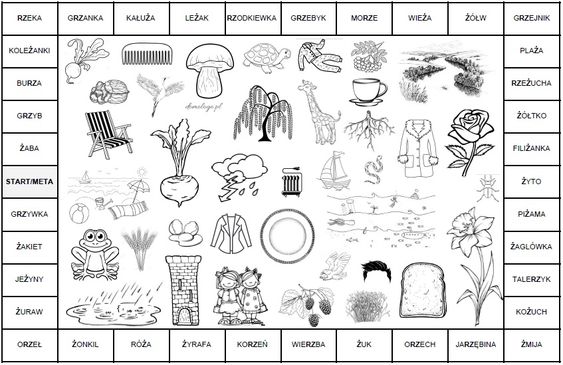 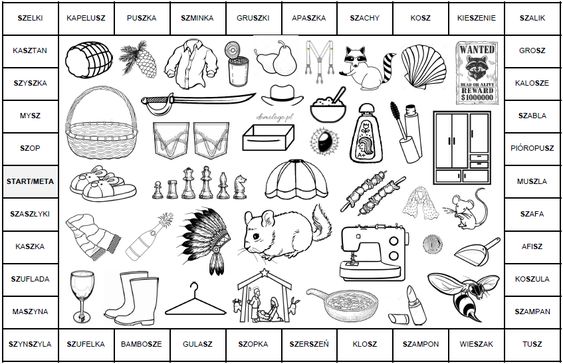 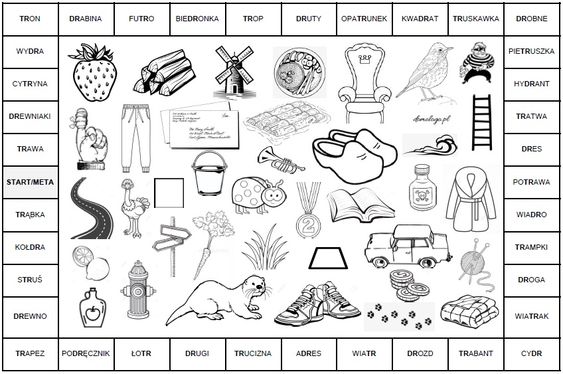 